ZADANIA DLA KLAS DRUGICH - 2a, 2b, 2c – część 3      Drodzy Rodzice! Przesyłamy kolejną partię materiału, który będziemy wprowadzać w najbliższych dniach. Jest to tylko zarys tego, co proponujemy dzieciom do wykonania. Codziennie będziemy dokładniej rozpisywać zadania, tak, jak to robiłyśmy do tej pory. Może się zdarzyć, że z niektórych zadań zrezygnujemy, a inne rozszerzymy. Jeśli jakieś zadania w ćwiczeniach lub podręcznikach zostały opuszczone, a dzieci mają ochotę je wykonać, to oczywiście, jak najbardziej mogą to zrobić. Bardzo prosimy również, aby na bieżąco wysyłać zdjęcia zadań lub prac dzieci podlegających ocenie.  Przypominamy, że zadania na ocenę są oznaczone znaczkiem  . Staramy się, aby tych zadań nie było zbyt dużo, gdyż zdajemy sobie sprawę z ilości Państwa obowiązków. Prosimy również, aby wszystkie testy, które zadajemy na Eduelo.pl oraz sprawdziany w ćwiczeniach „Sprawdzam siebie” dzieci wykonywały samodzielnie. Jest to dla nas bardzo ważne, ponieważ chcemy wiedzieć, jakie postępy poczynili uczniowie i z czym sobie nie radzą.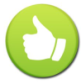 Dziękujemy za wyrozumiałość, cierpliwość, a przede wszystkim za ogromną pracę i czas poświęcony dzieciom podczas domowej nauki. Życzymy wszystkim dużo zdrowia, wytrwałości i spokoju. WychowawczynieKatarzyna JuroszekAnna KrężelokMirosława ZowadaPlan zajęć zdalnego nauczania - obowiązuje od 30.03.2020r.Klasy 1-3Środa 15.04.2020r.Edukacja wczesnoszkolna Przeczytaj opowiadanie „Dla kogo ta ścieżka?” – Podręcznik str. 62- 63Wykonaj ćwiczenie 1, 2 - Ćwiczenia str. 69MatematykaPoćwicz przed sprawdzianem, zadanie 1, 2, 3, 4– Podręcznik str. 21Plastyka Narysuj lub namaluj „Laurkę dla medyka”.Czwartek 16.04.2020r.Edukacja wczesnoszkolnaPrzeczytaj opowiadania „Bardzo ważny telefon” – Podręcznik str. 64- 65Wykonaj ćwiczenie 1, 2, 3 - Ćwiczenia str. 71MatematykaWykonaj samodzielnie sprawdzian „Sprawdzam siebie” – ćwiczenia str. 32 -33Muzyka Nauczę się piosenki „A ja rosnę” – Ćwiczenia do muzyki str. 66, 67Wychowanie fizycznePiątek 17.04.2020r.Edukacja wczesnoszkolnaZapoznaj się z tekstem informacyjnym z podręcznika str. 66 – 67Wykonaj ćwiczenie 1, 2, 3, 4 - Ćwiczenia str. 72 - 73MatematykaWykonaj zadania 1, 2, 3, 4, 5, 6 – Ćwiczenia str. 36 - 37Poniedziałek 20.04.2020r.Edukacja wczesnoszkolnaZapoznaj się z opowiadaniem „Zosia i fiołkowy kapelusz” - Podręcznik str. 68 - 69Wykonaj ćwiczenie 1, 2 (bez kropki), 3 (z kropką) - Ćwiczenia str. 74 - 75MatematykaZapisz w zeszycie temat: Poznajemy grosze.Wykonaj zadanie 1, 2, 3, 4, 5 – Podręcznik str. 24Wtorek 21.04.2020r.Edukacja wczesnoszkolnaZapoznaj się z tekstem „Od kwiatu do owocu” - Podręcznik str. 71Wykonaj ćwiczenie 2, 4, 5, 6 - Ćwiczenia str. 76, 77, 78MatematykaWykonaj zadanie 1, 2, 3, 4, – Ćwiczenia str.38Wykonaj test na Eduelo.plWychowanie fizyczneŚroda 22.04.2020r.Edukacja wczesnoszkolna Przeczytaj tekst „Wiosenne prace” oraz „Rz po spółgłoskach” – Podręcznik str. 72 - 73Wykonaj ćwiczenie 1 i 2 – Podręcznik str. 73Wykonaj ćwiczenie 1, 2 - Ćwiczenia str. 79MatematykaZapisz w zeszycie temat: Poznajemy dekagramy.Wykonaj ustnie zadanie 1 – podręcznik str. 26Przepisz do zeszytu tabelkę i przerysuj odważniki – Podręcznik str. 26Wykonaj w zeszycie zad. 2 – podręcznik str. 26PlastykaPraca plastyczna „Kwitnąca gałązka”Czwartek 23.04.2020r.Edukacja wczesnoszkolnaPrzeczytaj tekst „Jak rozmnażają się zwierzęta?” – Podręcznik str. 78-79Wykonaj ćwiczenie 3, 4, 5 - Ćwiczenia str. 80 - 81MatematykaWykonaj zadanie 1, 2, 3 - Ćwiczenia str. 39Wykonaj zadanie 3, 5 – Ćwiczenia str. 40Wychowanie fizyczne/ Muzyka Piątek 24.04.2020r.Edukacja wczesnoszkolnaSprawdzam siebie - Ćwiczenia str. 82 -83MatematykaZapisz w zeszycie temat: Ćwiczymy dodawanieWykonaj zadanie 1 (ustnie), 2 (w zeszycie) – Podręcznik str. 28Wykonaj zadania - 1, 2, 3, 4 – Ćwiczenia str. 41PoniedziałekWtorek ŚrodaCzwartekPiątekEdukacja wczesnoszkolnaEdukacja wczesnoszkolnaEdukacja wczesnoszkolnaEdukacja wczesnoszkolnaEdukacja wczesnoszkolnaEdukacja wczesnoszkolnaEdukacja wczesnoszkolnaEdukacja wczesnoszkolnaEdukacja wczesnoszkolnaEdukacja wczesnoszkolnaJęzyk angielskiWFEdukacja wczesnoszkolnaEdukacja wczesnoszkolna/WFReligia